Občanský spolek Hůrka a Radyně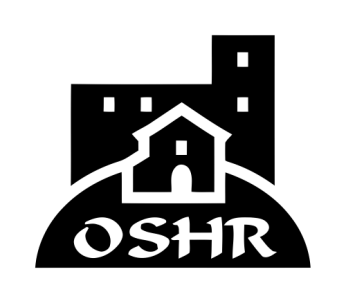 Společnost pro zvelebování historických a kulturních památek ve Starém PlzenciP ř i h l á š k aZájemce, který se chce aktivně účastnit na práci OSHR,  na emailovou adresu spolku zašle, případně předá některému z členů výboru potřebné údaje.Jméno:                                            Příjmení:                                     Datum narození: Adresa:  Emailová adresa:                                                              Podpis:Telefonní číslo:	Po obdržení přihlášky bude zájemce kontaktován členem výboru, seznámen s programem a nejbližšími připravovanými akcemi. Zároveň s ním bude sjednáno zaplacení členského příspěvku (100 Kč, důchodci 50 Kč) předání legitimace.